About Christ Fellowship ChurchOur Mission: We exist to make disciples of Christ who love God and love their neighbor.Our Vision: To see the gospel spread into every corner of our lives and every corner of the globe.As we gather each Sunday, our desire is to engage with the living God in authentic worship, giving him the praise he deserves, as we read, sing, pray, preach, and sit under the truth of God’s Word and respond in obedience. We look to give ourselves to bold prayer, to spend ourselves and our resources through joyful giving, and to create a culture of gracious hospitality among a diversely unified people.As we scatter each week, we commit to give ourselves to one another in sanctifying community, to the lost through faithful evangelism in our spheres of influence, and to the suffering around us with Christ-like compassion, all in hopes of multiplying the witness of Christ in our city and around the world. CFC Kids: As a congregation, we are deeply committed to next-generation discipleship. This church wants to come alongside parents as they raise their children in the Lord. To help toward that end on Sundays, we offer CFC Kids for children from birth through fifth grade. We offer CFC Kids throughout the entire length of the service for children pre-school and younger. Kids in kindergarten through fifth grade will attend the first part of the worship service and then exit for age-appropriate lessons during the sermon. Of course, you may keep your children with you throughout worship, if you like. If you have any questions about CFC Kids, please email Sarah Beth Shepard at sb@cfcbirmingham.org.				6/11/23What’s Happening at Christ Fellowship…Medical Church Planting Trip to Brazil in September 2023CFC is planning to send a team to Rio de Janeiro from August 30-September 7 to assist pastors planting new churches in "favelas." The goal is to connect with and evangelize people in underprivileged communities through short term medical and dental clinics. Medical experience is helpful but in no way necessary. In fact, it is just as crucial to have non-medical Christian brothers and sisters to support the work of the clinic and to spend focused time establishing relationships with local Brazilians and sharing with them the love of Christ. Please pray and consider joining the team. If interested, visit cfcbirmingham.org/brazil23 or contact Michael Dumas at dumasms@gmail.comSummer Ladies’ Bible StudiesLadies, join us on Wednesday mornings in June and July to study "Promises Kept" by Courtney Reissig. We have chosen this study because we think it will lend itself to easy participation even if group members can only attend part of the time. We will provide childcare. For more details and to sign up, go to cfcbirmingham.org/women.Two Summer Men’s Bible Study OptionsLater this summer, CFC will be hosting two different 4-week men's Bible studies. One option is a 7:00am Tuesday study led by Dennis Schauer on the life of David. It will run from July 11-August 1. The other option will be noon on Thursdays, July 6-27, led by Billy Shepard. We will be studying the prayers of Paul. Register in the Church Center app. Men who participate are encouraged to bring food and enjoy growing in God's Word together. If you have any questions, please reach out to Billy Shepard at bshepard@cfcbirmingham.org.Bring a Friend or Neighbor to VBSIt's time to invite your friends and neighbors to VBS! You can find an invite card and link in your midweek email or at cfcbirmingham.org/cfcvbsinvite. Participant spots could run out, so invite your friends now and encourage them to sign up soon! A field on the registration link has been added for visitors to request to be in class with a friend.Last Volunteer Spots for VBS We have a few last Bible study assistant spots we are hoping to fill for VBS! Even if you can just serve one day, it would be a huge help to us! Email Sarah Beth at sb@cfcbirmingham.org to let us know you can make it! Sign Up Now for Women’s DiscipleshipRegistration is open now for CFC's mentorship program, “Growing Together.” To find out more, and to sign up to be a mentor or find a mentor, go to cfcbirmingham.org/women.Sign Up to Serve in CFC Kids for 2023-2024It's time to get ready for promotion Sunday (August 6) and set up our CFC Kids volunteer teams for this upcoming year! We need anyone who wants to serve in CFC Kids to fill out the form with this QR code. Even if you are currently serving as a classroom teacher or assistant, please complete the form so we know what age group you are hoping to serve with! We need all interest forms submitted by July 9. There are new opportunities listed this year to get involved with CFC Kids, so be sure to check out the form! 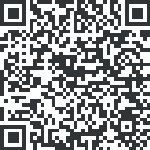 Sunday, June 11th, 2023Pre-Service Music (*please remain seated)“Christ the Sure and Steady Anchor”	Boswell & PapaWelcome	Bart BoxTime of Silent ReflectionCall to Worship  	13Behold, my servant shall act wisely;	he shall be high and lifted up,	and shall be exalted.14As many were astonished at you—	his appearance was so marred, beyond human semblance,	and his form beyond that of the children of mankind—15so shall he sprinkle many nations.	Kings shall shut their mouths because of him,for that which has not been told them they see,	and that which they have not heard they understand. 1Who has believed what he has heard from us?	And to whom has the arm of the LORD been revealed?2For he grew up before him like a young plant,	and like a root out of dry ground;he had no form or majesty that we should look at him,	and no beauty that we should desire him.3He was despised and rejected by men,	a man of sorrows and acquainted with grief;and as one from whom men hide their faces	he was despised, and we esteemed him not.4Surely he has borne our griefs	and carried our sorrows;yet we esteemed him stricken,	smitten by God, and afflicted.5But he was pierced for our transgressions;	he was crushed for our iniquities;upon him was the chastisement that brought us peace,	and with his wounds we are healed.6All we like sheep have gone astray;	we have turned—every one—to his own way;and the LORD has laid on him	the iniquity of us all. (Isaiah 52:13–53:6)Prayer of Invocation & AdorationGod’s Greeting & Mutual Greetings  3Oh, magnify the LORD with me,	and let us exalt his name together! (Psalm 34:3)“Revive Us Again”	Adler, Husband, & MacKay“Glorify Thy Name”	AdkinsPublic Reading of Scripture – Hebrews 3:7-14Prayer of Confession & Assurance of Pardon	Jason Kirk15Look carefully then how you walk, not as unwise but as wise, 16making the best use of the time, because the days are evil. (Ephesians 5:15-16)5This is the message we have heard from him and proclaim to you, that God is light, and in him is no darkness at all. 6If we say we have fellowship with him while we walk in darkness, we lie and do not practice the truth. 7But if we walk in the light, as he is in the light, we have fellowship with one another, and the blood of Jesus his Son cleanses us from all sin. (1 John 1:5-7)The Apostles’ Creed	I believe in God, the Father Almighty,	Maker of heaven and earth.I believe in Jesus Christ, his only Son, our Lord,who was conceived by the Holy Spirit,born of the virgin Mary,
suffered under Pontius Pilate,was crucified, dead, and buried.He descended to the dead.On the third day he rose again from the dead.He ascended into heaven,
and is seated at the right hand of God the Father Almighty.From there he shall come to judge the living and the dead.I believe in the Holy Spirit,the holy catholic* church,the communion of saints,the forgiveness of sins,the resurrection of the body,and the life everlasting. Amen.[*that is the true Christian church of all times and all places]“His Mercy Is More”	Boswell & Papa“When I Survey the Wondrous Cross”	Mason & WattsPrayer for Illumination 	Will Mitchell Reading of the Preaching Passage	Preaching of God’s Word	Nick Murray “The Gospel According to John: “When Jesus Checks His Watch”John 12:20-36aThe Lord’s Supper “Man of Sorrows” 	Kottas & Bliss Offering9For you know the grace of our Lord Jesus Christ, that though he was rich, yet for your sake he became poor, so that you by his poverty might become rich. (2 Corinthians 8:9)7Each one must give as he has decided in his heart, not reluctantly or under compulsion, for God loves a cheerful giver. 8And God is able to make all grace abound to you, so that having all sufficiency in all things at all times, you may abound in every good work. (2 Corinthians 9:7-8)Prayer of Intercession	Jonathan Shepard  The Lord’s PrayerOur Father in heaven,	hallowed be your name.Your kingdom come,	your will be done,		on earth as it is in heaven.Give us this day our daily bread,	and forgive us our debts,		as we also have forgiven our debtors.And lead us not into temptation,	but deliver us from evil. For yours is the kingdom 	and the power and the glory, forever. Amen.Benediction    1May God be gracious to us and bless us	and make his face to shine upon us, 2that your way may be known on earth,	your saving power among all nations. (Psalm 67:1-2)“Doxology”			Bourgeois & KenWe are pleased that you have joined us for worship this morning. Visitors and members alike are encouraged to fellowship with one another after the service. If you would like to speak with a pastor about a need in your life or for prayer, one will be available at the front of the room.Additional Explanatory Notes of Worship Elements† The Lord’s SupperWe celebrate the Lord’s Supper every Lord’s Day as part of our worship and witness. The Lord’s Supper is an occasion for believers in Christ to be reminded of Jesus’ death in our place, to be strengthened by the promise of His coming, and to be renewed toward God and one another. All who have identified with Christ in baptism and who are in good standing with a local church that preaches the gospel are welcome at the Table.This Week We’re Praying…For Our Church For our church, as we promise to do in our church covenant: that we would continue to give cheerfully and generously to the support of the church, the relief of the poor, and the spread of the gospel through all nations, and that God would be pleased to take our resources and use them His glory. For Our CityFor Double Oak Community Church, pastor Adam Robinson, their elders, staff, and congregation. For Our NationFor this week’s annual meeting of the Southern Baptist Convention, that our churches would make decisions that reflect a commitment to both the grace and truth that are found in Jesus Christ, and that all that happens at the convention would preserve the witness of these churches and magnify the name of Jesus.For Our WorldFor the nation of South Sudan: that healthy churches would be planted and that the gospel would be proclaimed clearly in this nation; that God would bring political stability, both for the good of their citizens and for the sake of the spread of the gospel; and that God would mercifully provide for the physical needs of all citizens of South Sudan. 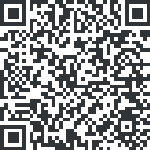 